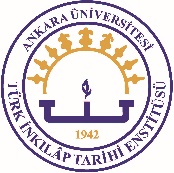 ANKARA ÜNİVERSİTESİ TÜRK İNKILAP TARİHİ ENSTİTÜSÜATATÜRK YOLU DERGİSİTELİF HAKKI DEVİR SÖZLEŞMESİMakale Türü: (   ) Araştırma                  (   ) Derleme                     (   ) Olgu Sunumu                    (   ) DiğerDergiye gönderilen makalenin yazar(lar)ın özgün çalışması olduğunu,İlgili yazarların bu çalışmaya bireysel olarak katılmış olduklarını ve bu çalışma için her türlü sorumluluğu aldıklarını,Tüm yazarların sunulan makalenin son halini gördüklerini ve onayladıklarını,Makalenin başka bir yerde basılmadığını veya basılmak için sunulmadığını,Makalede bulunan metnin, şekillerin ve dokümanların diğer şahıslara ait olan telif haklarını ihlal etmediğini,Sunulan makale üzerinde editöryal inceleme ardından başlayan hakem süreci devam ederken süreci aksatmaya dayalı ve keyfi olarak makaleyi geri çekemeyeceğini,Sunulan makale üzerindeki mali haklarını, özellikle işleme, çoğaltma, temsil, basım, yayım, dağıtım ve internet yoluyla iletim de dâhil olmak üzere her türlü umuma iletim haklarını Ankara Üniversitesi Türk İnkılap Tarihi Enstitüsü Atatürk Yolu Dergisi’ne devretmeyi kabul ve taahhüt ederler.Bununla birlikte yazarların telif hakkı dışında kalan tescil edilmiş hakları, yazarların kitap ve dersler gibi çalışmalarında makalenin tümü ya da bir bölümünü ücret ödemeksizin kullanım hakkı, ticari amaçla kullanmamak üzere makaleyi çoğaltma hakkı saklıdır.Makale BaşlığıYazarın Adı ve Soyadı(Makaledeki İsim Sırasına Göre)İmzaTarih123Sorumlu YazarSorumlu YazarUnvan,Ad-SoyadKurumTelefonE-PostaORCIDTarih ve İmza